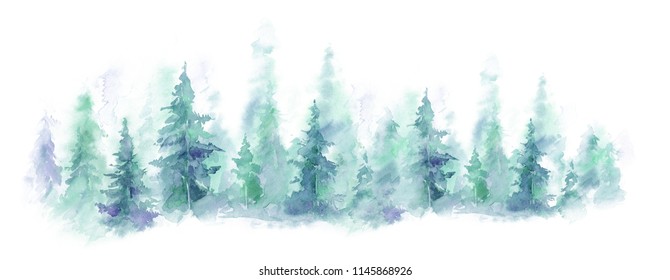 REGULAR COUNCIL AGENDA 1/9/24, 6:00 PMOpening prayer  Pledge of Allegiance to the FlagCALL TO ORDERROLL CALLAPPOINTMENT OF NEW COUNCIL MEMBER & OATH OF OFFICEEXCUSAL OF COUNCIL MEMBER SAM WILEYAPPROVAL OF AGENDADISPOSITION OF MINUTES FROM THE REGULAR COUNCIL MEETING 12/12/23 & THE SPECIAL COUNCIL MEETING 1/3/24APPROVAL OF DECEMBER 2023 FINANCIAL REPORTSAPPROVAL OF DECEMBER 2023 CREDIT CARD REPORT AND 4TH QUARTER 2023 CREDIT CARD REPORTOPPORTUNITY FOR THE PUBLIC TO ADDRESS COUNCILDAVID BECKADMINISTRATIVE REPORTS: Village Administrator ~ Fiscal Officer ~ Police Chief ~ Solicitor ~ MayorBOARD & COMMISSION REPORTSH.R.J.F.D.: 1/3/24APPROVAL OF BILL SUMMARY Memo expenses, check # 045673 to check # 045741, for a total of $771,524.35.COUNCIL BUSINESSSTANDING COMMITTEE APPOINTMENTSRULES OF COUNCIL APPROVALREQUISITIONS FOR APPROVALEXECUTIVE SESSIONFor the purpose of imminent litigationADJOURNMENT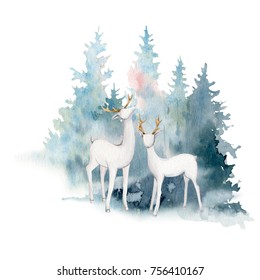 